NEVEZÉSI LAPORSZÁGOS KÉZILABDA TORNÁJÁRA............................................., 2019...........................hó............nap				P.H.				......................................................										AlárásVerseny rendezőjeVerseny rendezőjeFogyatékosok Országos Diák- Verseny- és Szabadidősport Szövetsége/FODISZ/ Fogyatékosok Országos Diák- Verseny- és Szabadidősport Szövetsége/FODISZ/ Fogyatékosok Országos Diák- Verseny- és Szabadidősport Szövetsége/FODISZ/ Fogyatékosok Országos Diák- Verseny- és Szabadidősport Szövetsége/FODISZ/ Fogyatékosok Országos Diák- Verseny- és Szabadidősport Szövetsége/FODISZ/ Fogyatékosok Országos Diák- Verseny- és Szabadidősport Szövetsége/FODISZ/ LebonyolítóLebonyolítóTolna Megyei Fogyatékosok Sportszövetsége Tolna Megyei Fogyatékosok Sportszövetsége Tolna Megyei Fogyatékosok Sportszövetsége Tolna Megyei Fogyatékosok Sportszövetsége Tolna Megyei Fogyatékosok Sportszövetsége Tolna Megyei Fogyatékosok Sportszövetsége Helyszín,időpontHelyszín,időpontTolnai Lajos GimnáziumGyönk, Rákóczi út  555.2019. december 4., szerda 10:00Tolnai Lajos GimnáziumGyönk, Rákóczi út  555.2019. december 4., szerda 10:00Tolnai Lajos GimnáziumGyönk, Rákóczi út  555.2019. december 4., szerda 10:00Tolnai Lajos GimnáziumGyönk, Rákóczi út  555.2019. december 4., szerda 10:00Tolnai Lajos GimnáziumGyönk, Rákóczi út  555.2019. december 4., szerda 10:00Tolnai Lajos GimnáziumGyönk, Rákóczi út  555.2019. december 4., szerda 10:00Program céljaProgram céljasportági tehetségek felkutatása, menedzselése, kézilabda utánpótlásbázisának szélesítése háromállomásos országos versenysorozat megrendezésévelminél több helyen épüljön be a kézilabda játék az iskolai testnevelésés a tanórán kívüli sportfoglalkozások körébe, diákolimpiai sportágakbővítésesportági tehetségek felkutatása, menedzselése, kézilabda utánpótlásbázisának szélesítése háromállomásos országos versenysorozat megrendezésévelminél több helyen épüljön be a kézilabda játék az iskolai testnevelésés a tanórán kívüli sportfoglalkozások körébe, diákolimpiai sportágakbővítésesportági tehetségek felkutatása, menedzselése, kézilabda utánpótlásbázisának szélesítése háromállomásos országos versenysorozat megrendezésévelminél több helyen épüljön be a kézilabda játék az iskolai testnevelésés a tanórán kívüli sportfoglalkozások körébe, diákolimpiai sportágakbővítésesportági tehetségek felkutatása, menedzselése, kézilabda utánpótlásbázisának szélesítése háromállomásos országos versenysorozat megrendezésévelminél több helyen épüljön be a kézilabda játék az iskolai testnevelésés a tanórán kívüli sportfoglalkozások körébe, diákolimpiai sportágakbővítéseA verseny résztvevőiA verseny résztvevőiKöznevelési intézményektanulásban akadályozott (TANAK) tanulóiból és partnerjátékosokból álló kombinált csapatok. A partnerjátékosok bármely oktatási intézmény tanulói lehetnek.Köznevelési intézményektanulásban akadályozott (TANAK) tanulóiból és partnerjátékosokból álló kombinált csapatok. A partnerjátékosok bármely oktatási intézmény tanulói lehetnek.KorosztályKorosztály2004.01.01. után született, aktív tanulói jogviszonnyal rendelkező sportolók,
ez mind a TANAK-osokra, mind a partnerjátékosokra vonatkozik.2004.01.01. után született, aktív tanulói jogviszonnyal rendelkező sportolók,
ez mind a TANAK-osokra, mind a partnerjátékosokra vonatkozik.2004.01.01. után született, aktív tanulói jogviszonnyal rendelkező sportolók,
ez mind a TANAK-osokra, mind a partnerjátékosokra vonatkozik.2004.01.01. után született, aktív tanulói jogviszonnyal rendelkező sportolók,
ez mind a TANAK-osokra, mind a partnerjátékosokra vonatkozik.2004.01.01. után született, aktív tanulói jogviszonnyal rendelkező sportolók,
ez mind a TANAK-osokra, mind a partnerjátékosokra vonatkozik.2004.01.01. után született, aktív tanulói jogviszonnyal rendelkező sportolók,
ez mind a TANAK-osokra, mind a partnerjátékosokra vonatkozik.Igazolás, regisztrációIgazolás, regisztrációA versenyzők, diák- és szabadidő sportolók regisztrációja a www.vespa.fodisz.hu oldalon.A versenyzők, diák- és szabadidő sportolók regisztrációja a www.vespa.fodisz.hu oldalon.DíjazásDíjazásAz1-3. helyezettek érem díjazásban részesülnek. Különdíjat kap a legjobb támadó- és védőjátékos.Az1-3. helyezettek érem díjazásban részesülnek. Különdíjat kap a legjobb támadó- és védőjátékos.Nevezési határidőNevezésNevezési határidőNevezés2019. november 27.A diákolimpiai versenyekre nevezni a FODISZ VESPA rendszerben kell!Csapatonkénti nevezési létszám max. 10 fő.Nevezéssel és lebonyolítással kapcsolatos információ:Vajtó Richárd országos versenyigazgató      Tel: 0670-370-4731, Email: versenyigazgato@fodisz.hu2019. november 27.A diákolimpiai versenyekre nevezni a FODISZ VESPA rendszerben kell!Csapatonkénti nevezési létszám max. 10 fő.Nevezéssel és lebonyolítással kapcsolatos információ:Vajtó Richárd országos versenyigazgató      Tel: 0670-370-4731, Email: versenyigazgato@fodisz.huKöltségekKöltségekA versennyel kapcsolatos rendezési, és étkezési költségeket a rendező biztosítja. Az utazási és egyéb költségek a résztvevőket terhelik.A versennyel kapcsolatos rendezési, és étkezési költségeket a rendező biztosítja. Az utazási és egyéb költségek a résztvevőket terhelik.SzabályokSzabályokAz MKSZ kézilabda általános szabályaiJátékidő: 2x10 perc (tiszta játékidő!)A pályán egyidejűleg legfeljebb két partnerjátékos tartózkodhat!A kiírásban nem szereplő valamennyi sportszakmai kérdésben az MKSZ és a FODISZ Diákolimpiai Bajnokságai 2018 -2019. versenykiírásában szabályozottak az irányadók.Az MKSZ kézilabda általános szabályaiJátékidő: 2x10 perc (tiszta játékidő!)A pályán egyidejűleg legfeljebb két partnerjátékos tartózkodhat!A kiírásban nem szereplő valamennyi sportszakmai kérdésben az MKSZ és a FODISZ Diákolimpiai Bajnokságai 2018 -2019. versenykiírásában szabályozottak az irányadók.EgyébKérünk minden csapatot, hogy a versenyzők TAJ kártyáját és diákigazolványát hozzák magukkal! A diákigazolványokat a versenyirodán jelentkezéskor szíveskedjenek bemutatni! A diákolimpián a versenyzők saját felszerelésüket használhatják, követelmény a sportágnak megfelelő sportruházat.Minden induló versenyzőnek érvényes orvosi (iskolaorvosi) igazolással kell rendelkeznie.A versenybírósággal kizárólag a csapatvezető tarthat kapcsolatot.Az elveszett értéktárgyakért, felszerelésért a rendezőség felelősséget nem vállal.A versenykiírásban nem érintett kérdésekben a központi versenykiírásában meghatározott általános szabályok az irányadóak.A versenykiírásban a változtatás jogát fenntartjuk.Kérünk minden csapatot, hogy a versenyzők TAJ kártyáját és diákigazolványát hozzák magukkal! A diákigazolványokat a versenyirodán jelentkezéskor szíveskedjenek bemutatni! A diákolimpián a versenyzők saját felszerelésüket használhatják, követelmény a sportágnak megfelelő sportruházat.Minden induló versenyzőnek érvényes orvosi (iskolaorvosi) igazolással kell rendelkeznie.A versenybírósággal kizárólag a csapatvezető tarthat kapcsolatot.Az elveszett értéktárgyakért, felszerelésért a rendezőség felelősséget nem vállal.A versenykiírásban nem érintett kérdésekben a központi versenykiírásában meghatározott általános szabályok az irányadóak.A versenykiírásban a változtatás jogát fenntartjuk.Kérünk minden csapatot, hogy a versenyzők TAJ kártyáját és diákigazolványát hozzák magukkal! A diákigazolványokat a versenyirodán jelentkezéskor szíveskedjenek bemutatni! A diákolimpián a versenyzők saját felszerelésüket használhatják, követelmény a sportágnak megfelelő sportruházat.Minden induló versenyzőnek érvényes orvosi (iskolaorvosi) igazolással kell rendelkeznie.A versenybírósággal kizárólag a csapatvezető tarthat kapcsolatot.Az elveszett értéktárgyakért, felszerelésért a rendezőség felelősséget nem vállal.A versenykiírásban nem érintett kérdésekben a központi versenykiírásában meghatározott általános szabályok az irányadóak.A versenykiírásban a változtatás jogát fenntartjuk.Kérünk minden csapatot, hogy a versenyzők TAJ kártyáját és diákigazolványát hozzák magukkal! A diákigazolványokat a versenyirodán jelentkezéskor szíveskedjenek bemutatni! A diákolimpián a versenyzők saját felszerelésüket használhatják, követelmény a sportágnak megfelelő sportruházat.Minden induló versenyzőnek érvényes orvosi (iskolaorvosi) igazolással kell rendelkeznie.A versenybírósággal kizárólag a csapatvezető tarthat kapcsolatot.Az elveszett értéktárgyakért, felszerelésért a rendezőség felelősséget nem vállal.A versenykiírásban nem érintett kérdésekben a központi versenykiírásában meghatározott általános szabályok az irányadóak.A versenykiírásban a változtatás jogát fenntartjuk.A verseny tervezett időbeosztása09:45	Csapatok beérkezése, csapatvezetők jelentkezése a versenyirodán10:00	Ünnepélyes megnyitó10:30	Csoportmérkőzések12.00   Ebéd14.00   Helyosztók az 1-4. helyért (nevezők számától függően)17:00	Eredményhirdetés, a verseny zárása09:45	Csapatok beérkezése, csapatvezetők jelentkezése a versenyirodán10:00	Ünnepélyes megnyitó10:30	Csoportmérkőzések12.00   Ebéd14.00   Helyosztók az 1-4. helyért (nevezők számától függően)17:00	Eredményhirdetés, a verseny zárása09:45	Csapatok beérkezése, csapatvezetők jelentkezése a versenyirodán10:00	Ünnepélyes megnyitó10:30	Csoportmérkőzések12.00   Ebéd14.00   Helyosztók az 1-4. helyért (nevezők számától függően)17:00	Eredményhirdetés, a verseny zárása09:45	Csapatok beérkezése, csapatvezetők jelentkezése a versenyirodán10:00	Ünnepélyes megnyitó10:30	Csoportmérkőzések12.00   Ebéd14.00   Helyosztók az 1-4. helyért (nevezők számától függően)17:00	Eredményhirdetés, a verseny zárása2019. november 11.2019. november 11.2019. november 11.2019. november 11.2019. november 11.Mindenkinek sikeres versenyzést kívánunk!Mindenkinek sikeres versenyzést kívánunk!Mindenkinek sikeres versenyzést kívánunk!Mindenkinek sikeres versenyzést kívánunk!Mindenkinek sikeres versenyzést kívánunk!Fogyatékosok Országos Diák- Verseny- és Szabadidősport SzövetségeFogyatékosok Országos Diák- Verseny- és Szabadidősport SzövetségeEgyesület/intézmény neve:Pontos címe:Telefonszám:Egyesület/intézményvezető neve:Edző/kísérő mobilszáma:Sor-számVersenyző neveSzületési év, hó, napKorcsoport1.2.3.4.5.6.7.8.9.10.11.12.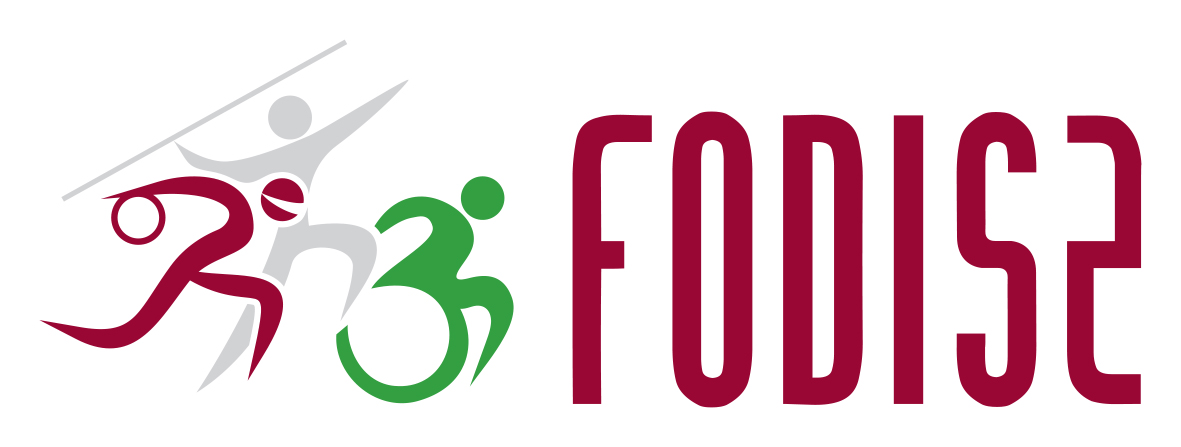 